от 01 ноября 2019 года										№ 1211О внесении изменений в постановление администрации городского округа 
город Шахунья Нижегородской области от 4 октября 2018 года № 1303 «Об антинаркотической комиссии городского округа город Шахунья
 Нижегородской области»В связи с кадровыми изменениями, администрация городского округа город Шахунья  п о с т а н о в л я е т:1. В постановление администрации городского округа город Шахунья  Нижегородской области от 4 октября 2018 года № 1303 «Об антинаркотической комиссии городского округа город Шахунья Нижегородской области» (с изменениями, внесенными постановлением от 13.09.2019 № 1028, от 09.10.2019 № 1119) внести изменения, изложив состав комиссии в новой редакции согласно Приложению к настоящему постановлению.2. Начальнику общего отдела администрации городского округа город Шахунья Нижегородской области обеспечить размещение настоящего постановления на официальном сайте администрации городского округа город Шахунья Нижегородской области.3. Со дня вступления в силу настоящего постановления признать утратившими силу постановление от 10.12.2018 № 1601 «О внесении изменений в постановление администрации городского округа город Шахунья Нижегородской области от 4 октября 2018 года № 1303 «Об антинаркотической комиссии городского округа город Шахунья  Нижегородской области», постановление от 28.03.2019 № 322 «О внесении изменений в постановление администрации городского округа город Шахунья Нижегородской области от 4 октября 2018 года № 1303 «Об антинаркотической комиссии городского округа город Шахунья  Нижегородской области».4.  Контроль за исполнением настоящего постановления оставляю за собой.Глава местного самоуправлениягородского округа город Шахунья							  Р.В.КошелевПриложение 
к постановлению администрации 
городского округа город ШахуньяНижегородской областиот 01.11.2019 г. № 1211СОСТАВ АНТИНАРКОТИЧЕСКОЙ КОМИССИИ ГОРОДСКОГО ОКРУГА
 ГОРОД ШАХУНЬЯ НИЖЕГОРОДСКОЙ ОБЛАСТИ______________________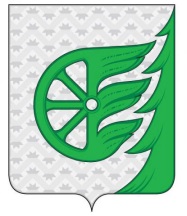 Администрация городского округа город ШахуньяНижегородской областиП О С Т А Н О В Л Е Н И ЕКошелев Р.В.Глава местного самоуправления городского округа город Шахунья Нижегородской области, председатель комиссии.Таксанаев А.Н.Начальник Отдела МВД России по г. Шахунья (по согласованию) заместитель председателя комиссииСеров А.Д.Первый заместитель главы администрации городского округа город Шахунья Нижегородской области, заместитель председателя комиссии.Киселева М.В.Ведущий специалист юридического отдела администрации городского округа город Шахунья Нижегородской области, секретарь комиссии.Члены комиссии:Дахно О.А.Председатель Совета депутатов городского округа город Шахунья Нижегородской области (по согласованию)Софронов Ю.А.Заместитель главы администрации городского округа город Шахунья Нижегородской области, начальник Управления по работе с территориями и благоустройству администрации городского округа город Шахунья Нижегородской области.Багерян А.Г.Начальник Управления образования администрации городского округа город Шахунья Нижегородской области.Политов М.Л.Начальник сектора по спорту администрации городского округа город Шахунья Нижегородской областиКузнецов А.Г.Директор МКУК «Центр организационно-методической работы учреждений культуры городского округа город Шахунья Нижегородской области»Бурков К.Н.Главный специалист Комиссии по делам несовершеннолетних при администрации городского округа город Шахунья Нижегородской области (по согласованию)Золотов С.Н.Главный врач ГБУЗ НО «Шахунская центральная районная больница» (по согласованию)Степин М.В.Начальник отделения в городе Шахунье УФСБ России по Нижегородской области (по согласованию). Кречик К.Н.Начальник линейного отдела полиции на станции Шахунья (по согласованию)Васенев А.А.Военный комиссар городского округа город Шахунья и Тоншаевского района Нижегородской области (по согласованию)Епифанова Н.Н.Директор ГКУ НО «Управление социальной защиты населения городского округа город Шахунья Нижегородской области» (по согласованию)Соловьев Н.В.Старший оперуполномоченный КОН Отдела МВД России по г. Шахунья Нижегородской области (по согласованию)Крупина О.В.Начальник Шахунского межмуниципального филиала ФКУ УИИ ГУФСИН России по Нижегородской области (по согласованию)